CONTRIBUTI ALLE IMPRESE DEL SETTORE AUDIOVISIVO REGIONALE PER LA REALIZZAZIONE DI MISSIONI INCOMING ED OUTGOING PER SOSTENERE LO SVILUPPO DELLE COMPETENZE DEGLI OPERATORI PER L’INTERNAZIONALIZZAZIONEALLEGATO A: MODELLIMODELLO 01:	DOMANDA DI AMMISSIONE AL FINANZIAMENTO MODELLO 02:	DICHIARAZIONEMODELLO 03:	DICHIARAZIONE DE MINIMIS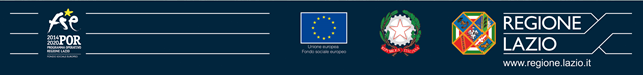 MODELLO 01:	DOMANDA DI AMMISSIONE AL FINANZIAMENTO Deve essere compilata e sottoscritta dal Legale rappresentante dell’impresa; Il/la sottoscritto/anato/a a	ilresidente in	viaCAP	C.F.in qualità di legale rappresentante dell’impresa proponente, a seguire “soggetto proponente”in riferimento alla sovvenzione di cui all’Avviso pubblico “Contributi alle imprese del settore audiovisivo regionale per la realizzazione di missioni incoming ed outgoing per sostenere lo sviluppo delle competenze degli operatori per l’internazionalizzazione”CHIEDEche la Proposta di progetto avente per Titolo:Venga ammessa a finanziamentoAi sensi degli artt 46 e 47 del DPR 28/12/2000, n. 445 il/la sottoscritto/a, consapevole delle responsabilità e delle conseguenze civili e penali a cui può andare incontro in caso di dichiarazioni mendaci, anche ai sensi dell’art.76 del DPR cit., dichiara:    che ai fini dell’effetto di incentivazione le informazioni rilevanti sono contenute nei seguenti allegati:-	Allegato  A – Mod. 03-	Allegato B – Formulario descrittivo per la presentazione delle proposte (descrizione del progetto, comprese le date di inizio e fine, ubicazione del progetto; importo del finanziamento pubblico);	di accettare che tutte le comunicazioni riguardanti la procedura di cui all’Avviso Pubblico sopra citato, nessuna esclusa, si intenderanno a tutti gli effetti di legge validamente inviate e ricevute se trasmesse al seguente indirizzo di posta elettronica certificata ________________________________________Il/la sottoscritto/a prende atto che i dati forniti in sede di partecipazione alla presente procedura saranno oggetto di trattamento secondo quanto indicato nell'informativa di cui all’allegato F, di cui dichiara di aver preso visione. Con la sottoscrizione del presente atto, dunque, fornisce espresso consenso al trattamento detto.Data 	Timbro e firma del legale rappresentante1AIIegare fotocopia del documento di riconoscimentoMODELLO 02:	DICHIARAZIONE (ai sensi dell’art. 47 del DPR 28/12/2000, n. 445)Deve essere compilata e sottoscritta dal Legale rappresentante del Soggetto proponente Il/la sottoscritto/anato a	ilresidente in	viaCAP	C.F.in qualità di legale rappresentante del soggetto proponenteRiportare qui sotto i dati dell’impresaDenominazioneC. F	P. IVAcon sede legale in	viaCAPcon sede	viaoperativa in CAPProposta di progetto avente per Titolo A valere sull’Avviso Pubblico “Contributi alle imprese del settore audiovisivo regionale per la realizzazione di missioni incoming ed outgoing per sostenere lo sviluppo delle competenze degli operatori per l’internazionalizzazione”consapevole degli effetti penali per dichiarazioni mendaci, falsità in atti ed uso di atti falsi ai sensi del l’articolo 76 del D.P.R. 445, 2000, sotto la propria responsabilitàDICHIARA(barrare le caselle che interessano)□ di essere micro impresa (si definisce microimpresa un’impresa che occupa meno di 10 persone e che realizza un fatturato annuo e/o un totale di bilancio annuo non superiori a 2 milioni di euro);  □ di essere piccola impresa (si definisce piccola impresa un’impresa che occupa meno di 50 persone e che realizza un fatturato annuo  e/o un totale di bilancio annuo non superiore a 10 milioni di Euro);□ di essere media impresa (si definisce media impresa un’impresa che occupa meno di 250 persone e che realizza un fatturato annuo non superiore a 50 milioni di euro e/o il cui totale di bilancio annuo non spera i 43 milioni di Euro);□ di essere regolarmente iscritto al Registro delle Imprese della C.C.I.A.A;□ di avere, con data antecedente alla pubblicazione dell’avviso,  sede legale e/o operativa nel Lazio, risultante da statuto o visura camerale;□ di avere un oggetto sociale e un codice Ateco coerenti con il settore cinematografico/audiovisivo;□ di essere in regola con gli obblighi relativi al pagamento dei contributi previdenziali e assistenziali in favore dei lavoratori ovvero essere in regola con la certificazione che attesti la sussistenza e l’importo di crediti certi, liquidi ed esigibili – vantati nei confronti di pubbliche amministrazioni e verificabili attraverso il DURC – di importo almeno pari agli oneri contributivi accertati e non ancora versati da parte del medesimo soggetto.□ di avere i seguenti dati di posizione assicurativa:INPS_ 	matricola 	  sede di 	INAIL_ 	matricola 	  sede di 	□ di essere nel pieno e libero esercizio dei propri diritti, essere attivi e non essere sottoposti né essere stati sottoposti, nei cinque anni antecedenti alla pubblicazione dell’avviso a procedure di liquidazione volontaria, liquidazione coatta, fallimento, concordato preventivo (ad eccezione del concordato preventivo con continuità aziendale) ed ogni altra procedura concorsuale, né avere in corso un procedimento per la dichiarazione di una delle suddette situazioni;□ di non avere procedimenti in corso;□ di essere in regola con gli obblighi concernenti le dichiarazioni in materia di imposte e tasse;□ possedere capacità di contrarre ovvero non essere stati oggetto di sanzione interdittiva o altra sanzione che comporti il divieto di contrarre con la Pubblica Amministrazione;□ di non avere Amministratori e/o legali rappresentanti che si siano resi colpevoli di false dichiarazioni nei rapporti con la Pubblica Amministrazione;□ che non sussistono nei propri confronti cause di divieto, decadenza o sospensione di cui all’art. 67 del D.lgs. n. 159/2011□ di osservare gli obblighi dei contratti collettivi di lavoro e rispettare le norme in materia di:	-	prevenzione degli infortuni sui luoghi di lavoro	-	salute e sicurezza sui luoghi di lavoro	-	tutela dell’ambiente	-	contrasto del lavoro irregolareIn riferimento agli obblighi previsti dalla legge 68/99 in materia di inserimento al lavoro dei disabili□ di non essere soggetto in quanto ha un numero di dipendenti inferiore a 15;□ di non essere soggetto in quanto pur avendo un numero di dipendenti compreso tra 15 e 35, non ha effettuato nuove assunzioni dal 18/01/2000 o, se anche le ha effettuate, rientra nel periodo di esenzione dalla presentazione della certificazione;□ di essere tenuto all’applicazione delle norme che disciplinano l’inserimento dei disabili e di essere in regola con le stesse;In riferimento a quanto stabilito con D.lgs. n. 198/2006 in materia di pari opportunità fra uomo e donna:□ di non aver messo in pratica atti, patti o comportamenti discriminatori ai sensi degli artt. 25 e 26 del D.lgs 198/2006 “Codice delle pari opportunità tra uomo e donna ai sensi dell’articolo 6 della legge 28 novembre 2005 n. 246”, accertati da parte della direzione provinciale del lavoro territorialmente competente.□ di non dover restituire agevolazioni per le quali l’Organismo competente abbia disposto la restituzione;□ di non rientrare tra coloro che hanno ricevuto e, successivamente, non rimborsato o depositato su un conto corrente bloccato gli aiuti individuati quali illegali o incompatibili della Commissione Europea;□ di non essere stati destinatari, nei cinque anni precedenti alla data di pubblicazione del presente Avviso di provvedimenti di revoca di agevolazioni pubbliche, ad eccezione di quelli derivanti da rinuncia;□ di non rientrare nella categoria delle imprese in difficoltà, come definite dagli “Orientamenti sugli aiuti di Stato per il salvataggio e la ristrutturazione di imprese non finanziate in difficoltà (201/C 249/01);□ di non essere beneficiari di altre agevolazioni pubbliche relative alle stesse iniziative e non aver presentato altre domande di agevolazione a valere sulla medesima procedura;□ di attestare il rispetto della normativa de minimis, fornendo informazioni esaurenti in merito ad eventuali altri aiuti de minimis ricevuti nei due esercizi finanziari precedenti e nell’esercizio finanziario in corso.Il/la sottoscritto/a prende atto che i dati forniti in sede di partecipazione alla presente procedura saranno oggetto di trattamento secondo quanto indicato nell'informativa di cui all’allegato F, di cui dichiara di aver preso visione. Con la sottoscrizione del presente atto, dunque, fornisce espresso consenso al trattamento detto.Data 	Timbro e firma del legale rappresentante1AIIegare fotocopia del documento di riconoscimentoALLEGATO 3 DICHIARAZIONE DE MINIMISDichiarazione sostitutiva per la concessione di aiuti in “de minimis”, ai sensi dell’art. 47 del Decreto del Presidente della Repubblica 28 dicembre 2000, n. 245 In relazione a quanto previsto dall’Avviso pubblico “Contributi alle imprese del settore audiovisivo regionale per la realizzazione di missioni incoming ed outgoing per sostenere lo sviluppo delle competenze degli operatori per l’internazionalizzazione”, per la concessione di aiuti “de minimis” di cui al Regolamento (UE) n. 1407/2013 della Commissione del 18 dicembre 2013 (pubblicato sulla Gazzetta ufficiale dell’Unione europea n. L. 352 del 24.12.2013)Nel rispetto di quanto previsto dai seguenti Regolamenti della Commissione:Regolamento n. 1407/2013 de minimis generale;Regolamento n. 1408/2013 de minimis nel settore agricolo;Regolamento n. 717/2014 de minimis nel settore pesca;Regolamento n. 360/2012 de minimis SIEG.PRESA VISIONE delle istruzioni per la predisposizione della presente dichiarazione (Allegato I del presente modello);CONSAPEVOLE delle responsabilità anche penali assunte in caso di rilascio di dichiarazioni mendaci, formazioni di atti falsi e loro uso, e della conseguente decadenza dai benefici concessi sulla base di una dichiarazione non veritiera, ai sensi degli artt. 75 e 76 del Decreto del Presidente della Repubblica 28 dicembre 2000, n. 445 (Testo unico delle disposizioni legislative e regolamentari in materia di documentazione amministrativa)DICHIARASezione A – Natura dell’impresa□ una micro impresa (si definisce microimpresa un’impresa che occupa meno di 10 persone e che realizza un fatturato annuo e/o un totale di bilancio annuo non superiori a 2 milioni di euro);  □ una piccola impresa (si definisce piccola impresa un’impresa che occupa meno di 50 persone e che realizza un fatturato annuo  e/o un totale di bilancio annuo non superiore a 10 milioni di Euro);□ una media impresa (si definisce media impresa un’impresa che occupa meno di 250 persone e che realizza un fatturato annuo non superiore a 50 milioni di euro e/o il cui totale di bilancio annuo non supera i 43 milioni di Euro);□ una grande impresa (si definisce ogni impresa con 250 o più effettivi oppure ogni impresa, anche con meno di 250 effettivi, con un fatturato superiore a 50 milioni di euro e un bilancio superiore ai 43 milioni di euro);□ che l’impresa non è controllata né controlla, direttamente o indirettamente, altre imprese;□ che l’impresa controlla, anche indirettamente, le imprese seguenti aventi sede legale in Italia, per ciascuna delle quali presenta la dichiarazione di cui all’allegato II del presente modello:□ che l’impresa è controllata, anche indirettamente, dalle imprese seguenti aventi sede legale o unità operativa in Italia, per ciascuna delle quali presenta la dichiarazione di cui all’allegato II del presente modello:Sezione B - Rispetto del massimale□ che l’esercizio finanziario (anno fiscale) dell’impresa rappresentata inizia il __/__/____ e termina il __/__/____;□ che all’impresa rappresentata NON E’ STATO CONCESSO nell’esercizio finanziario corrente e nei due esercizi finanziari precedenti alcun aiuto “de minimis”, tenuto conto anche delle disposizioni relative a fusioni/acquisizioni o scissioni;□ che all’impresa rappresentata SONO STATI CONCESSI nell’esercizio finanziario corrente e nei due esercizi finanziari precedenti i seguenti aiuti “de minimis”, tenuto conto anche delle disposizioni relative a fusioni/acquisizioni o scissioni:(aggiungere righe se necessario)Sezione C - Settori in cui opera l’impresa□ che l’impresa rappresentata opera solo nei settori economici ammissibili al finanziamento;□ che l’impresa rappresentata opera anche in settori economici esclusi, tuttavia dispone di un sistema adeguato di separazione delle attività o distinzione dei costi;□ che l’impresa rappresentata opera anche nel settore economico del “trasporto merci su strada per conto terzi”, tuttavia dispone di un sistema adeguato di separazione delle attività o distinzione dei costiSezione D - Condizioni di cumulo□ che in riferimento agli stessi “costi ammissibili”, l’impresa rappresentata NON ha beneficiato di altri aiuti di Stato;□ che in riferimento agli stessi “costi ammissibili”, l’impresa rappresentata ha beneficiato dei seguenti aiuti di Stato: Il/la sottoscritto/a prende atto che i dati forniti in sede di partecipazione alla presente procedura saranno oggetto di trattamento secondo quanto indicato nell'informativa di cui all’allegato F, di cui dichiara di aver preso visione. Con la sottoscrizione del presente atto, dunque, fornisce espresso consenso al trattamento detto - nel rispetto della sicurezza e della riservatezza ai sensi dell’art. 38 del citato DPR n. 445/2000 - allegando alla presente dichiarazione, copia fotostatica di un documento di identità.Località e Data								        In fede     (il titolare/legale rappresentante dell’impresa)ALLEGATO I al modello 3ISTRUZIONI PER LE IMPRESE PER LA COMPILAZIONE DEI MODULIIl legale rappresentante di ogni impresa candidata a ricevere un aiuto in regime «de minimis» è tenuto a sottoscrivere una dichiarazione – rilasciata ai sensi dell’art. 47 del DPR 445/2000 – che attesti l’ammontare degli aiuti «de minimis» ottenuti nell’esercizio finanziario in corso e nei due precedenti.Il nuovo aiuto potrà essere concesso solo se, sommato a quelli già ottenuti nei tre esercizi finanziari suddetti, non superi i massimali stabiliti da ogni Regolamento di riferimento.poiché il momento rilevante per la verifica dell’ammissibilità è quello in cui avviene la concessione (il momento in cui sorge il diritto all’agevolazione), la dichiarazione dovrà essere confermata – o aggiornata – con riferimento al momento della concessione.Si ricorda che se con la concessione Y fosse superato il massimale previsto, l’impresa perderebbe il diritto non all’importo in eccedenza, ma all’intero importo dell’aiuto oggetto della concessione Y in conseguenza del quale tale massimale è stato superato.Sezione A: Come individuare il beneficiario - Il concetto di “controllo” e l’impresa unica.Le regole europee stabiliscono che, ai fini della verifica del rispetto dei massimali, “le entità controllate (di diritto o di fatto) dalla stessa entità debbano essere considerate come un’unica impresa beneficiaria”. Ne consegue che nel rilasciare la dichiarazione “de minimis” si dovrà tener conto degli aiuti ottenuti nel triennio di riferimento non solo dall’impresa richiedente, ma anche da tutte le imprese, a monte o a valle, legate ad essa da un rapporto di collegamento (controllo), nell’ambito dello stesso Stato membro. Fanno eccezione le imprese tra le quali il collegamento si realizza attraverso un Ente pubblico, che sono prese in considerazione singolarmente. Fanno eccezione anche le imprese tra quali il collegamento si realizza attraverso persone fisiche, che non dà luogo all’”impresa unica”.Il rapporto di collegamento (controllo) può essere anche indiretto, cioè può sussistere anche per il tramite di un’impresa terza.Pertanto, qualora l’impresa richiedente faccia parte di «un’impresa unica» così definita, ciascuna   impresa   ad   essa   collegata   (controllata   o   controllante)   dovrà   fornire   le informazioni relative al rispetto del massimale, facendo sottoscrivere al proprio legale rappresentante una dichiarazione sostitutiva di atto di notorietà (Allegato II al modello 03).  Tali  dichiarazioni  dovranno  essere  allegate  alla  domanda  da  parte  dell’impresa richiedente.Sezione B: Rispetto del massimaleQuali agevolazioni indicare?Devono  essere  riportate  tutte  le  agevolazioni  ottenute  in  «de  minimis»  ai  sensi  di  qualsiasi regolamento  europeo  relativo  a  tale  tipologia  di  aiuti,  specificando,  per  ogni  aiuto,  a  qualeregolamento faccia riferimento (agricoltura, pesca, SIEG o “generale”).Nel caso di aiuti concessi in forma diversa dalla sovvenzione (ad esempio, come prestito agevolato o  come garanzia),  dovrà essere indicato  l’importo dell’equivalente sovvenzione, come risulta dall’atto di concessione di ciascun aiuto.In relazione a ciascun aiuto deve essere rispettato il massimale triennale stabilito dal regolamento di riferimento e nell’avviso.Un’impresa può essere beneficiaria di aiuti ai sensi di più regolamenti “de minimis”; a ciascuno di tali aiuti si applicherà il massimale pertinente, con l’avvertenza che l’importo totale degli aiuti “de minimis” ottenuti in ciascun triennio di riferimento non potrà comunque superare il tetto massimo più elevato tra quelli cui si fa riferimento.Inoltre, qualora l'importo concesso sia stato nel frattempo anche liquidato a saldo, l'impresa potrà dichiarare anche questo importo effettivamente ricevuto se di valore diverso (inferiore) da quello concesso. Fino al momento in cui non sia intervenuta l’erogazione a saldo, dovrà essere indicato solo l’importo concesso.Periodo di riferimento:Il massimale ammissibile stabilito nell’avviso si riferisce all’esercizio finanziario in corso e ai due esercizi precedenti. Per “esercizio finanziario” si intende l’anno fiscale dell’impresa. Qualora le imprese facenti parte dell’“impresa unica” abbiano esercizi fiscali non coincidenti, l’esercizio fiscale di riferimento ai fini del calcolo del cumulo è quello dell’impresa richiedente per tutte le imprese facenti parte dell’impresa unica.Il caso specifico delle fusioni, acquisizioni e trasferimenti di rami d’azienda: Nel caso specifico in cui l’impresa richiedente sia incorsa in vicende di fusioni o acquisizioni (art.3(8)  del  Reg  1407/2013/UE)  tutti  gli  aiuti  “de  minimis”  accordati  alle  imprese  oggetto dell’operazione devono essere sommati.In questo caso la tabella andrà compilata inserendo anche il de minimis ottenuto dall’impresa/dalle imprese oggetto di acquisizione o fusione.Qualora l’impresa (A+B) voglia ottenere un nuovo de minimis nel 2012, dovrà dichiarare che gli sono stati concessi nell’anno in corso e nei due precedenti aiuti de minimis pari a 170.000€.Nel caso specifico in cui l’impresa richiedente origini da operazioni di scissione (art.3(9) del Reg. n. 1407/2013/UE di un’impresa in due o più imprese distinte, si segnala che l’importo degli aiuti “de minimis”  ottenuti  dall’impresa  originaria  deve  essere  attribuito  all’impresa  che  acquisirà  le attività che hanno beneficiato degli aiuti o, se ciò non è possibile, deve essere suddiviso proporzionalmente al valore delle nuove imprese in termini di capitale investito.Valutazioni caso per caso dovranno essere effettuate per la fattispecie di un trasferimento di un ramo d’azienda che, configurato come operazione di acquisizione, determina il trasferimento del de minimis in capo all’impresa che ha effettuato l’acquisizione, se l’aiuto de minimis era imputato al ramo d’azienda trasferito. Viceversa, nel caso in cui un trasferimento di ramo d’azienda si configuri come una operazione di cessione, l’impresa che ha ceduto il ramo può dedurre dall’importo dichiarato l’aiuto de minimis imputato al ramo ceduto.Sezione C: Campo di applicazioneSe un’impresa opera sia in settori ammissibili dall’avviso/bando, sia in settori esclusi, deve essere garantito, tramite la separazione delle attività o la distinzione dei costi, che le attività esercitate nei settori esclusi non beneficino degli aiuti “de minimis”.Da Regolamento 1407/2013/UE (articolo 1, par.1), sono esclusi gli aiuti alle imprese operanti nei seguenti settori:della pesca e dell’acquacoltura, di cui al regolamento (CE) n. 104/2000 del Consiglio;della produzione primaria dei prodotti agricoli;solo negli specifici casi in cui l’importo dell’aiuto sia stato fissato in base al prezzo o al quantitativo di tali prodotti acquistati da produttori primari o immessi sul mercato dalle imprese interessate, o qualora l’aiuto sia stato subordinato al fatto di venire parzialmente o interamente trasferito a produttori primari, della trasformazione e commercializzazione dei prodotti agricoli.Sezione D: Condizioni per il cumuloSe l’Avviso/Bando consente il cumulo degli aiuti de minimis con altri aiuti di Stato e gli aiuti “de minimis” sono concessi per specifici costi ammissibili, questi possono essere cumulati:con aiuti di Stato concessi per gli stessi costi ammissibili se tale cumulo non comporta il superamento dell’intensità di aiuto o dell’importo di aiuto più elevati fissati, per le specifiche circostanze di ogni caso, in un regolamento d’esenzione per categoria o in una decisione adottata dalla Commissione.con aiuti di Stato concessi per costi ammissibili diversi da quelli finanziati in «de minimis».Per questo motivo l’impresa dovrà indicare se ed eventualmente quali aiuti ha già ricevuto sugli stessi costi ammissibili, a norma di un regolamento di esenzione o di una decisione della Commissione europea, affinché non si verifichino superamenti delle relative intensità.Nella tabella dovrà pertanto essere indicata l’intensità relativa al progetto e l’importo imputato alla voce di costo o all’intero progetto in valore assoluto.ALLEGATO II al modello 3Modello da compilarsi da parte dell’impresa controllante o controllataIl sottoscritto:In qualità di titolare/legale rappresentante dell’impresa:CONTROLLATA o CONTROLLANTE dell’impresa richiedente ____________________ (inserire denominazione/ragione sociale, forma giuridica In relazione a quanto previsto dall’Avviso pubblico “Contributi alle imprese del settore audiovisivo regionale per la realizzazione di missioni incoming ed outgoing per sostenere lo sviluppo delle competenze degli operatori per l’internazionalizzazione”, per la concessione di aiuti “de minimis” di cui al Regolamento (UE) n. 1407/2013 della Commissione del 18 dicembre 2013 (pubblicato sulla Gazzetta ufficiale dell’Unione europea n. L. 352 del 24.12.2013)Nel rispetto di quanto previsto dai seguenti Regolamenti della Commissione:Regolamento n. 1407/2013 de minimis generale;Regolamento n. 1408/2013 de minimis nel settore agricolo;Regolamento n. 717/2014 de minimis nel settore pesca;Regolamento n. 360/2012 de minimis SIEG.PRESA VISIONE delle istruzioni per la predisposizione della presente dichiarazione (Allegato I del presente modello);CONSAPEVOLE delle responsabilità anche penali assunte in caso di rilascio di dichiarazioni mendaci, formazioni di atti falsi e loro uso, e della conseguente decadenza dai benefici concessi sulla base di una dichiarazione non veritiera, ai sensi degli artt. 75 e 76 del Decreto del Presidente della Repubblica 28 dicembre 2000, n. 445 (Testo unico delle disposizioni legislative e regolamentari in materia di documentazione amministrativa)DICHIARA□ che all’impresa rappresentata NON E’ STATO CONCESSO nell’esercizio finanziario corrente e nei due esercizi finanziari precedenti alcun aiuto “de minimis”;□ che all’impresa rappresentata SONO STATI CONCESSI nell’esercizio finanziario corrente e nei due esercizi finanziari precedenti i seguenti aiuti “de minimis”:(aggiungere righe se necessario)Il sottoscritto, infine, tenuto conto di quanto dichiarato, ai sensi dell’art. 13 del decreto legislativo 30 giugno 2003, n. 196 (Codice in materia di protezione di dati personali) e successive modifiche e integrazioni:Il/la sottoscritto/a prende atto che i dati forniti in sede di partecipazione alla presente procedura saranno oggetto di trattamento secondo quanto indicato nell'informativa di cui all’allegato F, di cui dichiara di aver preso visione. Con la sottoscrizione del presente atto, dunque, fornisce espresso consenso al trattamento detto - nel rispetto della sicurezza e della riservatezza ai sensi dell’art. 38 del citato DPR n. 445/2000 - allegando alla presente dichiarazione, copia fotostatica di un documento di identità.Località e Data								        In fede     (il titolare/legale rappresentante dell’impresa)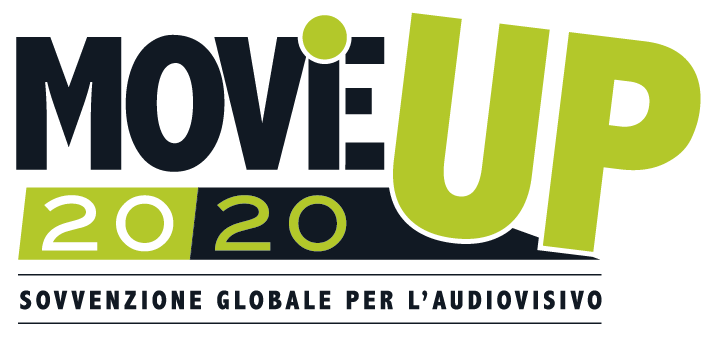 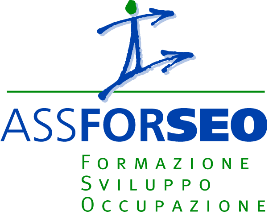 Il/la sottoscritto/aSEZIONE 1 – ANAGRAFICA RICHIEDENTESEZIONE 1 – ANAGRAFICA RICHIEDENTESEZIONE 1 – ANAGRAFICA RICHIEDENTESEZIONE 1 – ANAGRAFICA RICHIEDENTESEZIONE 1 – ANAGRAFICA RICHIEDENTESEZIONE 1 – ANAGRAFICA RICHIEDENTEIl Titolare / legale rappresentante dell’impresaNome e cognomeNato/a ilNel Comune diProv.Prov.Il Titolare / legale rappresentante dell’impresaIl Titolare / legale rappresentante dell’impresaComune di residenzaCAPVian.Prov.Il Titolare / legale rappresentante dell’impresaIn qualità di titolare/legale rappresentante dell’impresa:SEZIONE 2 – ANAGRAFICA IMPRESASEZIONE 2 – ANAGRAFICA IMPRESASEZIONE 2 – ANAGRAFICA IMPRESASEZIONE 2 – ANAGRAFICA IMPRESASEZIONE 2 – ANAGRAFICA IMPRESASEZIONE 2 – ANAGRAFICA IMPRESASEZIONE 2 – ANAGRAFICA IMPRESAImpresaDenominazione/Ragione sociale dell’impresaDenominazione/Ragione sociale dell’impresaDenominazione/Ragione sociale dell’impresaForma giuridicaForma giuridicaForma giuridicaImpresaSede legaleComuneCAPViaVian.Prov.Sede legaleDati impresaC. F.Partita IVAPartita IVAPartita IVAPartita IVAPartita IVADati impresa(Ragione sociale e dati anagrafici) (Ripetere tabella se necessario)ANAGRAFICA IMPRESA CONTROLLATA(Ragione sociale e dati anagrafici) (Ripetere tabella se necessario)ANAGRAFICA IMPRESA CONTROLLATA(Ragione sociale e dati anagrafici) (Ripetere tabella se necessario)ANAGRAFICA IMPRESA CONTROLLATA(Ragione sociale e dati anagrafici) (Ripetere tabella se necessario)ANAGRAFICA IMPRESA CONTROLLATA(Ragione sociale e dati anagrafici) (Ripetere tabella se necessario)ANAGRAFICA IMPRESA CONTROLLATA(Ragione sociale e dati anagrafici) (Ripetere tabella se necessario)ANAGRAFICA IMPRESA CONTROLLATA(Ragione sociale e dati anagrafici) (Ripetere tabella se necessario)ANAGRAFICA IMPRESA CONTROLLATAImpresaDenominazione/Ragione sociale dell’impresaDenominazione/Ragione sociale dell’impresaDenominazione/Ragione sociale dell’impresaForma giuridicaForma giuridicaForma giuridicaImpresaSede legaleComuneCAPViaVian.Prov.Sede legaleDati impresaC. F.Partita IVAPartita IVAPartita IVAPartita IVAPartita IVADati impresa(Ragione sociale e dati anagrafici) (Ripetere tabella se necessario)ANAGRAFICA DELL’IMPRESA CHE ESERCITA IL CONTROLLO SULLA RICHIEDENTE(Ragione sociale e dati anagrafici) (Ripetere tabella se necessario)ANAGRAFICA DELL’IMPRESA CHE ESERCITA IL CONTROLLO SULLA RICHIEDENTE(Ragione sociale e dati anagrafici) (Ripetere tabella se necessario)ANAGRAFICA DELL’IMPRESA CHE ESERCITA IL CONTROLLO SULLA RICHIEDENTE(Ragione sociale e dati anagrafici) (Ripetere tabella se necessario)ANAGRAFICA DELL’IMPRESA CHE ESERCITA IL CONTROLLO SULLA RICHIEDENTE(Ragione sociale e dati anagrafici) (Ripetere tabella se necessario)ANAGRAFICA DELL’IMPRESA CHE ESERCITA IL CONTROLLO SULLA RICHIEDENTE(Ragione sociale e dati anagrafici) (Ripetere tabella se necessario)ANAGRAFICA DELL’IMPRESA CHE ESERCITA IL CONTROLLO SULLA RICHIEDENTE(Ragione sociale e dati anagrafici) (Ripetere tabella se necessario)ANAGRAFICA DELL’IMPRESA CHE ESERCITA IL CONTROLLO SULLA RICHIEDENTEImpresaDenominazione/Ragione sociale dell’impresaDenominazione/Ragione sociale dell’impresaDenominazione/Ragione sociale dell’impresaForma giuridicaForma giuridicaForma giuridicaImpresaSede legaleComuneCAPViaVian.Prov.Sede legaleDati impresaC. F.Partita IVAPartita IVAPartita IVAPartita IVAPartita IVADati impresaImpresa cui è stato concesso il “de minimis”Ente concedenteRiferimento normativo/amministrativo che prevede l’agevolazioneProvvedimento di concessione e dataReg. (UE) de minimisImporto dell’aiuto “de minimis”Importo dell’aiuto “de minimis”Di cui imputabile all’attività di trasporto merci su strada per conto terziImpresa cui è stato concesso il “de minimis”Ente concedenteRiferimento normativo/amministrativo che prevede l’agevolazioneProvvedimento di concessione e dataReg. (UE) de minimisConcessoEffettivoDi cui imputabile all’attività di trasporto merci su strada per conto terzi12345678910TOTALETOTALETOTALETOTALETOTALETOTALEn.Ente concedenteRiferimento normativo o amministrativo che prevede l’agevolazioneProvvedimento di concessioneRegolamento di esenzione (e articolo pertinente) o Decisione Commissione UEIntensità aiutoIntensità aiutoImporto imputato sulla voce di costo o sul progetton.Ente concedenteRiferimento normativo o amministrativo che prevede l’agevolazioneProvvedimento di concessioneRegolamento di esenzione (e articolo pertinente) o Decisione Commissione UEAmmissibileApplicataImporto imputato sulla voce di costo o sul progetto12TOTALETOTALETOTALETOTALETOTALEArt. 2, par. 2 Regolamento (UE) n. 1407/2013Ai fini del presente regolamento, s'intende per «impresa unica» l’insieme delle imprese fra le quali esiste almeno una delle relazioni seguenti:a) un’impresa detiene la maggioranza dei diritti di voto degli azionisti o soci di un’altra impresa;b) un’impresa ha il diritto di nominare o revocare la maggioranza dei membri del consiglio di amministrazione, direzione o sorveglianza di un’altra impresa;c) un’impresa ha il diritto di esercitare un’influenza dominante su un’altra impresa in virtù di un contratto concluso con quest’ultima oppure in virtù di una clausola dello statuto di quest’ultima;d) un’impresa azionista o socia di un’altra impresa controlla da sola, in virtù di un accordo stipulato con altri azionisti o soci dell’altra impresa, la maggioranza dei diritti di voto degli azionisti o soci di quest’ultima.Le imprese fra le quali intercorre una delle relazioni di cui al primo comma, lettere da a) a d), per il tramite di una o più altre imprese sono anch’esse considerate un’impresa unica.Ad esempio:All’impresa A sono stati concessi 80.000€ in de minimis nell’anno 2010;All’impresa B sono stati concessi 20.000€ in de minimis nell’anno 2010.Nell’anno 2011 l’impresa A si fonde con l’impresa B e diventa un nuovo soggetto (A+B).Nell’anno 2011 il soggetto (A+B) vuole fare domanda per un nuovo de minimis di 70.000€. L’impresa (A+B) dovrà dichiarare gli aiuti ricevuti anche dalle imprese A e B, che ammonteranno ad un totale di 100.000€Esempio 1: per la ristrutturazione di un capannone, un’impresa ha ricevuto un finanziamento in esenzione. L’intensità massima per quel finanziamento era del 20% (pari a 400.000€) ma gli è stato concesso (oppure erogato a saldo) il 15% (pari a 300.000€). Nella tabella l’impresa dovrà dichiarare questi ultimi due importi. Per lo stesso capannone (stessa voce di costo) l’impresa potrà ottenere un finanziamento in de minimis pari a 100.000€.Esempio 2: Per una misura di assunzione di lavoratori svantaggiati, un’impresa ha ricevuto un finanziamento in esenzione. L’intensità massima per il complessivo del progetto, era del 50% dei costi salariali per 12 mesi pari ad un complessivo di 6000€ (500€ al mese).   Tuttavia il finanziamento effettivamente concesso (oppure erogato a saldo) è stato del 40% pari ad un importo di 4800€ (corrispondenti a 400€ al mese). L’impresa avrebbe quindi diritto ad un ulteriore finanziamento, in de minimis, pari a 1200€ per il progetto complessivamente inteso.Esempio 1: per la ristrutturazione di un capannone, un’impresa ha ricevuto un finanziamento in esenzione. L’intensità massima per quel finanziamento era del 20% (pari a 400.000€) ma gli è stato concesso (oppure erogato a saldo) il 15% (pari a 300.000€). Nella tabella l’impresa dovrà dichiarare questi ultimi due importi. Per lo stesso capannone (stessa voce di costo) l’impresa potrà ottenere un finanziamento in de minimis pari a 100.000€.Esempio 2: Per una misura di assunzione di lavoratori svantaggiati, un’impresa ha ricevuto un finanziamento in esenzione. L’intensità massima per il complessivo del progetto, era del 50% dei costi salariali per 12 mesi pari ad un complessivo di 6000€ (500€ al mese).   Tuttavia il finanziamento effettivamente concesso (oppure erogato a saldo) è stato del 40% pari ad un importo di 4800€ (corrispondenti a 400€ al mese). L’impresa avrebbe quindi diritto ad un ulteriore finanziamento, in de minimis, pari a 1200€ per il progetto complessivamente inteso.Dichiarazione sostitutiva per la concessione di aiuti in “de minimis” ai sensi dell’art. 47 del Decreto del Presidente della Repubblica 28 dicembre 2000 n. 445 (Testo unico delle disposizioni legislative e regolamentari in materia di documentazione amministrativa)SEZIONE 1 – ANAGRAFICA SEZIONE 1 – ANAGRAFICA SEZIONE 1 – ANAGRAFICA SEZIONE 1 – ANAGRAFICA SEZIONE 1 – ANAGRAFICA SEZIONE 1 – ANAGRAFICA Il Titolare / legale rappresentante dell’impresaNome e cognomeNato/a ilNel Comune diProv.Prov.Il Titolare / legale rappresentante dell’impresaIl Titolare / legale rappresentante dell’impresaComune di residenzaCAPVian.Prov.Il Titolare / legale rappresentante dell’impresaANAGRAFICA IMPRESA ANAGRAFICA IMPRESA ANAGRAFICA IMPRESA ANAGRAFICA IMPRESA ANAGRAFICA IMPRESA ANAGRAFICA IMPRESA ANAGRAFICA IMPRESA ImpresaDenominazione/Ragione sociale dell’impresaDenominazione/Ragione sociale dell’impresaDenominazione/Ragione sociale dell’impresaForma giuridicaForma giuridicaForma giuridicaImpresaSede legaleComuneCAPViaVian.Prov.Sede legaleDati impresaC. F.Partita IVAPartita IVAPartita IVAPartita IVAPartita IVADati impresaImpresa cui è stato concesso il “de minimis”Ente concedenteRiferimento normativo/amministrativo che prevede l’agevolazioneProvvedimento di concessione e dataReg. (UE) de minimisImporto dell’aiuto “de minimis”Importo dell’aiuto “de minimis”Di cui imputabile all’attività di trasporto merci su strada per conto terziImpresa cui è stato concesso il “de minimis”Ente concedenteRiferimento normativo/amministrativo che prevede l’agevolazioneProvvedimento di concessione e dataReg. (UE) de minimisConcessoEffettivoDi cui imputabile all’attività di trasporto merci su strada per conto terzi12345TOTALETOTALETOTALETOTALETOTALETOTALE